Сумська міська радаВиконавчий комітетРІШЕННЯвід                    №Про розгляд скарги громадянки Петренко К.П. від 03.12.2021 на постанову адміністративної комісії при виконавчому комітеті Сумської міської ради від 29.11.2021 № 1225 	Розглянувши скаргу громадянки Петренко Катерини Петрівни від 03.12.2021 про скасування постанови адміністративної комісії при виконавчому комітеті Сумської міської ради від 29.11.2021 № 1225, відповідно до статей 288, 289, 293 Кодексу України про адміністративні правопорушення, керуючись статтею 40 Закону України «Про місцеве самоврядування в Україні», виконавчий комітет Сумської міської радиВИРІШИВ:Редакція 1.1. Скаргу громадянки Петренко Катерини Петрівни від 03.12.2021 на постанову адміністративної комісії при виконавчому комітеті Сумської міської ради від 29.11.2021 № 1225 залишити без задоволення.2. Постанову адміністративної комісії при виконавчому комітеті Сумської міської ради від 29.11.2021 № 1225 залишити без змін.3. Про прийняте рішення повідомити громадянку Петренко Катерину Петрівну.Редакція 2.1. Скаргу громадянки Петренко Катерини Петрівни від 03.12.2021 на постанову адміністративної комісії при виконавчому комітеті Сумської міської ради від 29.11.2021 № 1225 задовольнити.2. Постанову адміністративної комісії при виконавчому комітеті Сумської міської ради від 29.11.2021 № 1225 скасувати і закрити справу. 3. Про прийняте рішення повідомити громадянку Петренко Катерину Петрівну.Редакція 3.1. Скаргу громадянки Петренко Катерини Петрівни від 03.12.2021 на постанову адміністративної комісії при виконавчому комітеті Сумської міської ради від 29.11.2021 № 1225 задовольнити.2. Постанову адміністративної комісії при виконавчому комітеті Сумської міської ради від 29.11.2021 № 1225 скасувати і надіслати справу на новий розгляд адміністративній комісії при виконавчому комітеті Сумської міської ради.3. Про прийняте рішення повідомити громадянку Петренко Катерину Петрівну.Міський голова							О.М. Лисенко Качанова 700-666          Розіслати: Качановій О.М., Чайченку О.В., Бондаренку М.Є.ЛИСТ ПОГОДЖЕННЯДо проекту рішення виконавчого комітету Сумської міської ради«Про розгляд скарги громадянки Петренко К.П. від 03.12.2021 на постанову адміністративної комісії при виконавчому комітеті Сумської міської ради від 29.11.2021 № 1225»Проект рішення підготовлений з урахуванням вимог Закону України «Про доступ до публічної інформації» та Закону України «Про захист персональних даних»                 О.В. Чайченко									______________________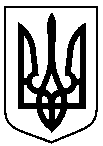 Проект   оприлюднено                 «      » _________2021 р.Начальник правового управлінняО.В. ЧайченкоПерший заступник міського голови М.Є. Бондаренко Начальник відділу протокольної роботи та контролюЛ.В. МошаКеруючий справами виконавчого комітетуЮ.А. Павлик 